Indica si les següents imatges són éssers vius o no.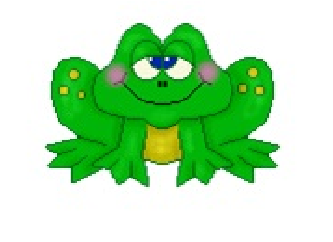 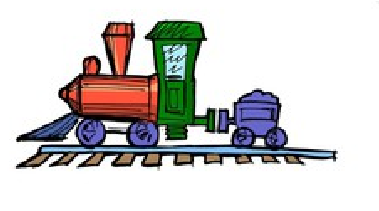 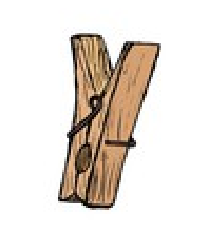 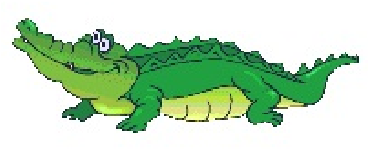 1. 2.3. 4.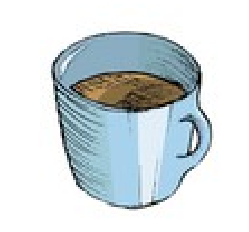 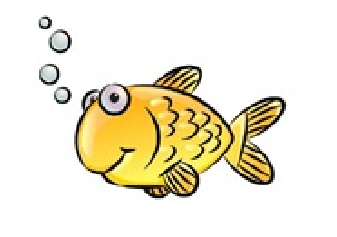 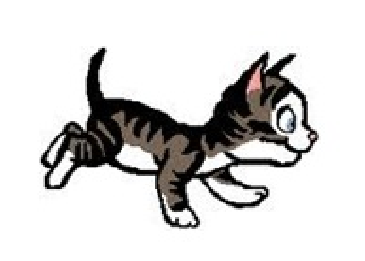 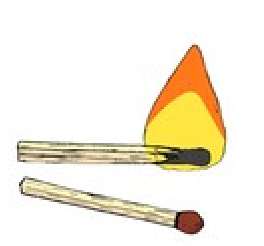 5. 6.7.8.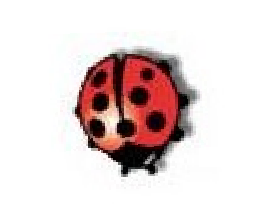 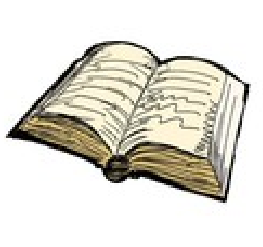 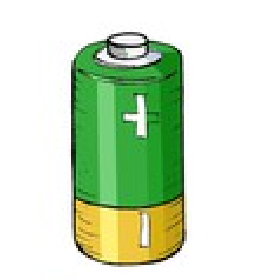 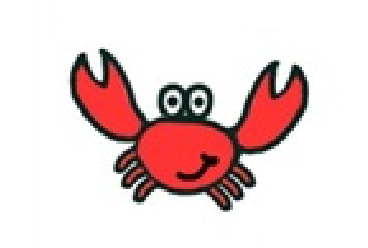 9.10.11.12.